REQUERIMENTO Nº 532/2015Requer Voto de Pesar pelo falecimento do SR. JOÃO BATISTA GRIVOL, ocorrido recentemente. Senhor Presidente, Nos termos do Art. 102, Inciso IV, do Regimento Interno desta Casa de Leis, requeiro a Vossa Excelência que se digne a registrar nos anais desta Casa de Leis voto de profundo pesar pelo falecimento do Sr. João Batista Grivol, ocorrido no último dia 22 de abril. Requeiro, ainda, que desta manifestação seja dada ciência aos seus familiares, encaminhando cópia do presente à Rua Sítio Santa Luzia s/nº, bairro Olhos D´Água, nesta cidade.Justificativa:O Sr. João Batista Grivol tinha 58 anos de idade e era casado com Luzia Mosna Grivol e deixou os filhos Joilson, Jocimar e Jovane.Benquisto por todos os familiares e amigos, seu passamento causou grande consternação e saudades; todavia, sua memória há de ser cultuada por todos que em vida o amaram.Que Deus esteja presente nesse momento de separação e dor, para lhes dar força e consolo.É, pois, este o Voto, através da Câmara de Vereadores, em homenagem póstuma e em sinal de solidariedade.                    Plenário “Dr. Tancredo Neves”, em 22 de abril de 2015. José Antonio FerreiraDr. José                                              -vereador-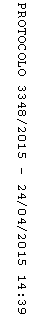 